TALLER: MATRIZ INVERSAASIGNATURA: ALGEBRA LINEALObjetivos de Aprendizaje: Familiarizarse con el concepto de matriz inversa, aplicar sus propiedades y resolver sistemas de ecuaciones con este método.Actividades a realizarSea . Probar que si  entonces A es invertible y la inversa de A es(Sugerencia: Hallar la inversa de A por el método de Gauss-Jordan)Hallar la inversa (si existe) de las siguientes matrices:Sean  y . Verificar:Para cuáles valores de  la matriz  no es invertible?Una empacadora de carne vende lotes de carne molida magra y extramagra. Un lote de carne magra contiene 1.5 lb de grasa y 8.5 lb de carne roja, mientras que un lote de carne extramagra contiene 1 lb de grasa y 9 lb de carne roja. En la carnicería hay 10 lb de grasa y 80 lb de carne roja. ¿Cuántos lotes de carne molida magra y cuántos de extramagra debe producir la empacadora para utilizar toda la carne roja y toda la grasa?Tres productos  y  tienen los siguientes porcentajes de Fe, Zn, y Cu:¿Cuántos gramos de cada producto deben combinarse para fabricar un tubo que contenga 440 gramos de Fe, 380 gramos de Zn y 180 gramos de Cu?(Hallar la solución del sistema con la matriz inversa)Elaborado por: Liliana María Trujillo M. 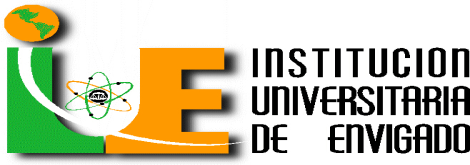 FeZnCux503020y403030z30700